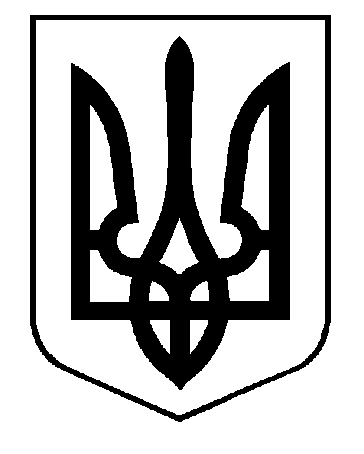 УКРАЇНАВИКОНАВЧИЙ КОМІТЕТСАФ’ЯНІВСЬКОЇ СІЛЬСЬКОЇ РАДИ ІЗМАЇЛЬСЬКОГО РАЙОНУ ОДЕСЬКОЇ ОБЛАСТІРІШЕННЯ08 вересня 2022 року									№  181Про закріплення за ХХХХХХХХ,  ХХХХХХХХ  р. н., права користування житлом за адресою:Одеська область, Ізмаїльський район, с. ХХХХХХХХ  , вул. ХХХХХХХХ  	Керуючись ст. 34 Закону України «Про місцеве самоврядування в Україні», ст. 71 Житлового кодексу Української РСР, ст. 247 Сімейного кодексу України, ст. 32 Закону України «Про забезпечення організаційно-правових умов соціального захисту дітей-сиріт та дітей, позбавлених батьківського піклування», ст. 18 Закону України «Про охорону дитинства», п. 60 постанови Кабінету Міністрів України № 866 від 24.09.2008 р. «Питання діяльності органів опіки та піклування, пов’язаної із захистом прав дитини», з метою захисту житлових прав дитини, позбавленої батьківського піклування, ХХХХХХХХ  ,  ХХХХХХХХ  р. н., виконавчий комітет Саф’янівської сільської ради Ізмаїльського району Одеської областіВИРІШИВ:Закріпити за  ХХХХХХХХ,  ХХХХХХХХ  р. н., право користування житлом за адресою: Одеська область, Ізмаїльський район, с. ХХХХХХХХ  , вул. ХХХХХХХХ  .Відповідальність за збереження житла, право користування яким має малолітня  ХХХХХХХХ,  ХХХХХХХХ  р. н., покласти на опікуна дитини ХХХХХХХХ  .Контроль за виконанням даного рішення покласти на заступника Саф’янівського сільського голови Ізмаїльського району Одеської області Чепоя І. Г.Саф’янівський сільський голова                                                               Наталія ТОДОРОВА